"Making Rice Cakes"  A Kango Takamura PaintingKango Takamura was an Issei artist who had been a photo retoucher for RKO Studios in Hollywood before being incarcerated at the Manzanar prison camp. He documented his experiences at Manzanar in a series of watercolor paintings and drawings. 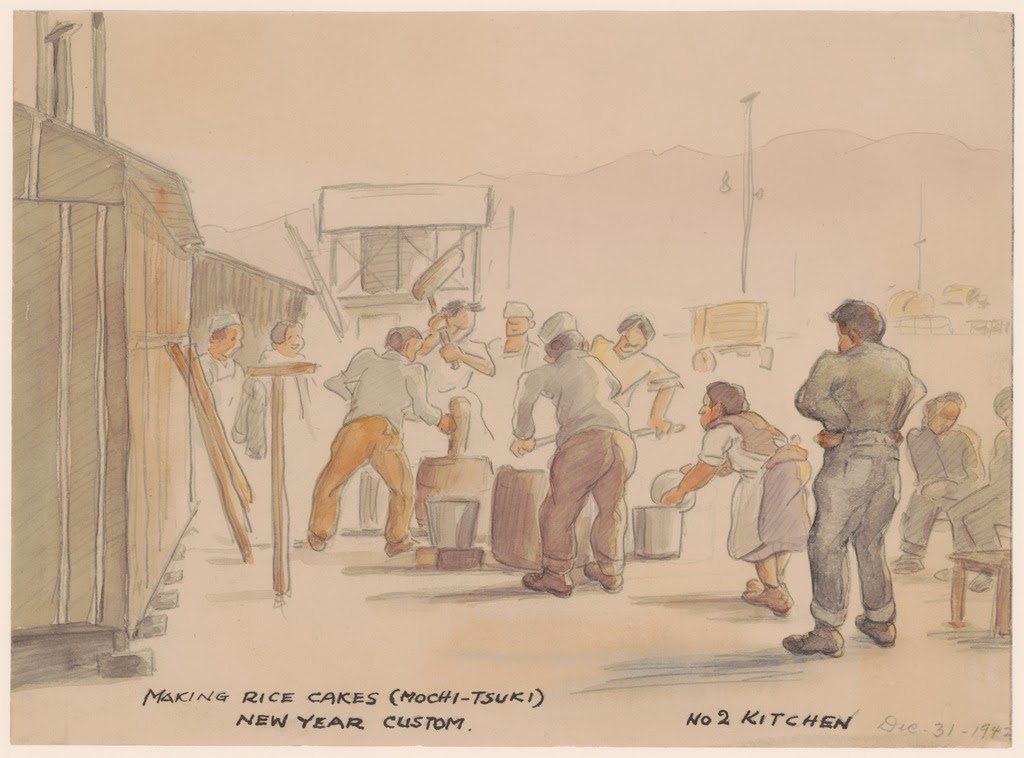 Caption: "Making rice cakes (mochi-tsuki). New Year custom. No 2 kitchen. Dec. 31 - 1942."Courtesy of Manzanar National Historic Site and the Kango Takamura Collection http://ddr.densho.org/ddr-manz-2-5/Copyright restricted 